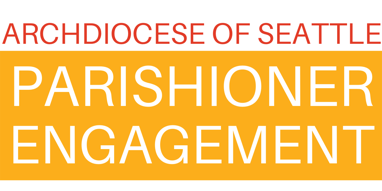 Parish Change Readiness AssessmentPARISH ATTRIBUTES ASSESSMENTPerceived need for change among parish staff and leadership:Impact of past changes on parish staff:Examples:Change Capacity:Changes underway:Past Changes:Past Change Examples:Shared vision and direction for the organization:Resources and funding availability:Parish’s culture and responsiveness to change:Parish reinforcement:Leadership style and decision making:Pastor experience leading change:Pastoral Assistant’s experience leading change:Parish staff experience managing changeA score of 35 or higher indicates a change resistant organization that will require more change management for the project to be successful.RISK ASSESSMENT GRID60Change Resistant30Organization CharacteristicsChange ReadySmall Change			New Engagement System 	Large ChangeChange CharacteristicsDate:Time in Role @ LocationSite #: Pastoral Unit #: Parish Name:Pastor:Pastoral Coordinator:PA Administration:Other Contact:Archdiocese Project Coordinator:Bryan Gummersall (bryan@ptechs.com)Compelling need for change is visible -employees are dissatisfied with the current stateCompelling need for change is visible -employees are dissatisfied with the current stateCompelling need for change is visible -employees are dissatisfied with the current stateParish staff do not view change as necessary -staff are satisfied with the current stateParish staff do not view change as necessary -staff are satisfied with the current state1   2345Parish staff perceive past changes as positiveParish staff perceive past changes as positiveParish staff perceive past changes as negativeParish staff perceive past changes as negative1   2345Very few changes underwayVery few changes underwayEverything is changing12   345Changes were successful and well-managedChanges were successful and well-managedMany failed projects and changes were poorly managedMany failed projects and changes were poorly managedMany failed projects and changes were poorly managed1   2345Widely shared and unified visionWidely shared and unified visionMany different directions and shifting prioritiesMany different directions and shifting priorities12   345Adequate resources and funds are availableAdequate resources and funds are availableResources and funds are limitedResources and funds are limited1   2345Open and receptive to new ideas and changeOpen and receptive to new ideas and changeClosed and resistant to new ideas and changeClosed and resistant to new ideas and change12   345Parish staff are rewarded for risk taking and embracing changeParish staff are rewarded for risk taking and embracing changeParish staff are rewarded for consistency and predictabilityParish staff are rewarded for consistency and predictability12   345CentralizedDistributed1234   5Pastor demonstrateseffective sponsorship on change projectsPastor demonstrateseffective sponsorship on change projectsPastor lacks sponsorskills and knowledgePastor lacks sponsorskills and knowledge12345Pastoral Assistants are highly competent     at managing changePastoral Assistants are highly competent     at managing changePastoral Assistants lack the knowledge and skills for managing changePastoral Assistants lack the knowledge and skills for managing change12345Parish staff are highly competent at managing changeParish staff are highly competent at managing changeParish Staff lack the knowledge and skills for managing changeParish Staff lack the knowledge and skills for managing change12345Total Parish Readiness Score out of 60